Паспорт здоровья учащихся МКОУСОШ №6 Медицинское обслуживание в школе находится на должном уровне. В настоящее время оборудуется медицинский кабинет, оснащённый необходимыми медикаментами для оказания первой медпомощи. Все прививки, анализы осуществляются по плану. Медицинским осмотром охвачено 100% учащихся. По результатам осмотра, учащиеся распределяются по группам здоровья, медицинским группам и группам заболеваний и т.д.. Более углубленный медицинский осмотр учащиеся школы проходят в Петровской районной больнице..Медработниками ведётся оздоровление учащихся в индивидуальном плане. Дети с хроническими заболеваниями получают необходимые консультации медработника.Динамики состояния здоровья обучающихся: Наличие положительной динамики здоровья учащихсяИспользуя индекс отношения к здоровью, мы проанализировали учащихся школы. В качестве доминанты была взята значимость различных составляющих - жизненные ценности, которым присваивался определённый ранг. Ранг, названный как "здоровье и ЗОЖ" доминировало.Охват учащихся занятиями в спортивных секциях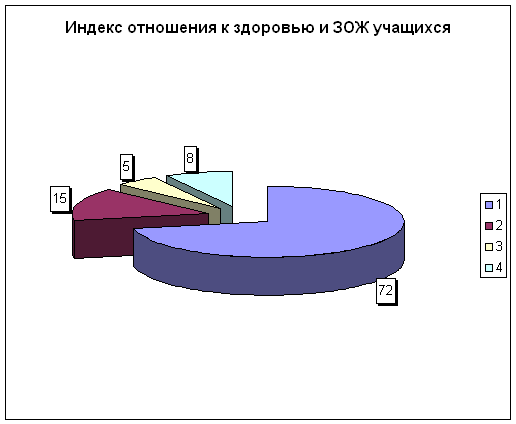  Залогом успеха в любом большом деле является глубоко продуманная организация и творческий подход исполнителей. Школа может и должна стать школой здоровья, где наряду с обучением детей существенное внимание уделяется максимальной реализации физического, психологического, социального потенциала и детей, и взрослых, приобретению учениками знаний и выработки навыков, необходимых для принятия решений, относящихся к их здоровью, а также для сохранения и улучшения благоприятной для здоровья окружающей среды. Работа по приобщению подростков и молодежи к здоровому образу жизни должна носить разноплановый характер. В качестве универсальных средств пропаганды здорового образа жизни следует активнее использовать индивидуальные и групповые собеседования, фотоматериалы,  кино- и видеофильмы, привлечение к участию в воспитательном процессе наиболее компетентных специалистов, а также лиц, авторитетных в молодежной среде. Следует и дальше практиковать ставшие уже традиционными спортивные недели воспитанников школы, спартакиады школьников.Всего обучающихся1 группа2 группа3 группаОсвобожденыПодготовительнаяосновнаяНуждаютсяв ЛФК359127/22577235017Показатель2009/20102010/20112011\2012Доля учащихся, имеющих заболевания, в том числесердечно-сосудистые12129нервной системы211органов дыхания77органов пищеварения1197опорно-двигательные221717органов зрения322020 ожирение212019Показатель2009/20102009/20102010/20112010/20112011/20122011/2012Показателькол-во%кол-во%кол-во%Доля учащихся, занимающихся в спортивных секциях в том числе5729,26232,56937,55-6 классы57,357,369,27-9 классы42404542,94951,610-11 классы10401252,21450